נושא: הלכה, פניני הלכה: תקיעת שופרמחבר: ראובן גורביץכתות יעד: חטיבת ביניים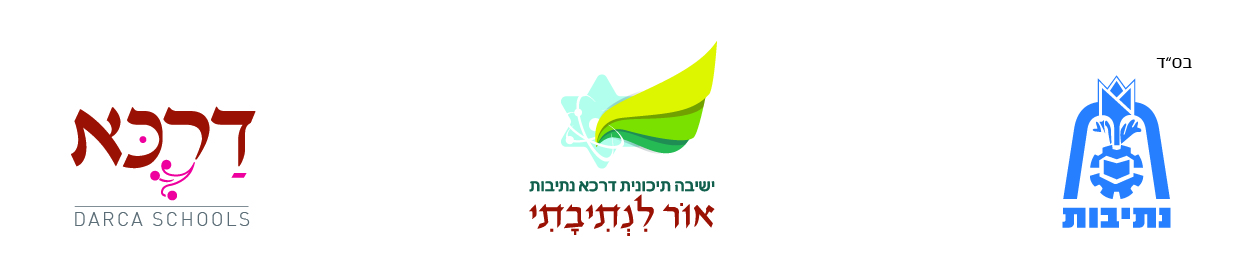 מצוות תקיעת שופרמצוות עשה לשמוע תרועת שופר בראש השנה, שנאמר (במדבר כט, א): "וּבַחֹדֶשׁ הַשְּׁבִיעִי בְּאֶחָד לַחֹדֶשׁ… יוֹם תְּרוּעָה יִהְיֶה לָכֶם". וכן נאמר (ויקרא כג, כד): "בַּחֹדֶשׁ הַשְּׁבִיעִי בְּאֶחָד לַחֹדֶשׁ יִהְיֶה לָכֶם שַׁבָּתוֹן זִכְרוֹן תְּרוּעָה…".1. מצוות שופר היא מצווה מן התורה, באלו פרשיות של התורה נצטווינו על תקיעת שופר?לעומת התקיעה שמבטאת שמחה ויציבות, התרועה רומזת לשברון, חרדה, בכי ושידוד מערכות שנאמר: "תְּרֹעֵם בְּשֵׁבֶט בַּרְזֶל כִּכְלִי יוֹצֵר תְּנַפְּצֵם", תְּרֹעֵם לשון תשברם. 2. מה מבטאת התקיעה ומה מבטאת התרועה?התקיעה: 														התרועה: 														וכך בראש השנה, בעת שהחיים של השנה הקודמת חלפו ללא שוב, והחיים של השנה החדשה עוד לא נקצבו, מתעורר צער גדול על השנה שאבדה, וחרדה גדולה לקראת הדין על השנה הבאה, שהקטגור עומד כנגדנו, ואיננו יודעים מי יחיה ומי ימות, מי בבריאות ומי בייסורים. ובחסדו של ה' אתנו, ציווה אותנו להריע בשופר, כדי להמתיק את הדין, שעל ידי כך שאנו מקבלים את מלכותו ואת דינו, אנו מתעוררים לתשובה והדין מתמתק. ולכן אף שמשך התרועה עצמה קצר, היא מבטאת את אופיו של היום, ועל שמה הוא נקרא 'יוֹם תְּרוּעָה' – יום שברון ובכי, יראה וחרדה.3. מדוע ראש השנה נקרא דווקא יום תרועה ולא יום התקיעה?דייקו חכמים בפסוקים ולמדו שצריך לשמוע בראש השנה שלוש תרועות, ולפני כל תרועה צריך לתקוע תקיעה ולאחר כל תרועה צריך לתקוע תקיעה. הרי שמצווה מהתורה לשמוע בראש השנה שלוש סדרות של 'תקיעה תרועה ותקיעה' (ר"ה לג, ב; לד, א).4. כמה קולות עלינו לשמוע בראש השנה מדין תורה, ובאיזה סדר?התקיעה הראשונה שבכל יחידה מבטאת את הישרות הטבעית של הנשמה, כפי שהיא אצל הילד הרך שעוד לא חטא והוא נקי וטהור מעוונות. לאחר מכן, כשהילד גדל הוא נפגש עם סיבוכי ונפתולי העולם הזה, נאבק ומתנסה, וגם נופל וחוטא. ואת זה מבטאת התרועה, פעם כאנחה ופעם כבכי, על הפגמים שנאחזו במידותינו, ועל החטאים שנכשלנו בהם. לאחר מכן היחידה מסתיימת בתקיעה פשוטה, אשר שוב חוזרת ומבטאת את הישרות ואת הטוב, אך הפעם זו ישרות שלאחר החזרה בתשובה, לאחר בקשת הסליחה. וכך כל יחידה מבטאת תחום אחר בחיים, את תחילתו הטובה, את המשבר שפוקד אותו תוך כדי ההתמודדות עם קשיי החיים, ואת התיקון שבסוף. בסיום כל התקיעות, נוהגים לתקוע תקיעה גדולה וארוכה, המבטאת את התיקון הגמור שלאחר סיום כל המאבקים והייסורים (עי' של"ה מס' ר"ה תורה אור נה).5. השלם את הטבלה: (יש להשלים רק איפה שאפור)     מה מבטאת כל אחת מן הקולות ומה מבטאת כל אחת מהסדרות. כפי שלמדנו, התרועה רומזת לצער, שברון ובכי, אלא שברבות השנים התעורר ספק כיצד היא התרועה הראויה ביותר. היו קהילות שהריעו בקולות בינוניים כדוגמת השברים הדומים לאנחות. והיו קהילות שהריעו בקולות קצרים כדוגמת בכי קטוע. והיו קהילות שהריעו בשני הקולות יחד, תחילה בקול אנחות ואח"כ בקול בכי, כדרך אדם שמצטער, שמתחיל באנחות וממשיך בבכי. ואף שבכל סוגי התרועות היו יוצאים ידי מצוות השופר, בעיני ההדיוטות היה נראה כאילו נחלקו ישראל במצווה זו.6. יש 3 אפשרויות כיצד לתקוע את התרועה. איך תוקעים כל סוג? ומה השם שניתן לאותה אפשרות?לפיכך התקין רבי אבהו בעירו קיסרי, שיהיו תוקעים בכל שלושת סוגי התרועה (ר"ה לד, א, רב האי גאון). ועוד טעם לתקנתו, שלכל סוג תרועה יש ייחוד וערך משלו, וראוי לקיים את כל סוגי התרועה (זוהר ח"ג רלא, ב). ונתקבלה תקנתו בכל הקהילות, ומאז קראו לקולות הבינוניים שברים, ולקולות הקצרים תרועה. וכך הוא הסדר: בתחילה תוקעים שלוש פעמים תשר"ת (תקיעה שברים תרועה תקיעה). לאחר מכן שלוש פעמים תש"ת (תקיעה שברים תקיעה). ולבסוף שלוש פעמים תר"ת (תקיעה תרועה תקיעה. שו"ע תקצ, ב).7. מה תיקן רבי אבהו ומדוע?וכיוון שנתקבלה תקנתו של רבי אבהו, כבר אין אפשרות לצאת באחד מסוגי התרועות, אלא חובה להריע בשלושת סוגי התרועה. הרי שאף שמן התורה היינו חייבים לתקוע תשע תקיעות, כיום אנחנו חייבים לתקוע שלושים תקיעות. תשע פעמים לשברים, שהיא התרועה כדוגמת האנחה; תשע פעמים לתרועה שהיא כדוגמת הבכי; ושתים עשרה פעמים, לתרועה שיש בה גם קול של אנחה וגם קול של בכי.8. כמה קולות בימינו אנו צריכים לשמוע, בשביל לקיים את המצווה של תקיעת שופר, וכיצד תוקעים אותם?הקול הזה מבטא:הקול הזה מבטא:הקול הזה מבטא:הסדרה הזאת מבטאת:תקיעהתרועהתקיעההסדרה הזאת מבטאת:תקיעהתרועהתקיעההסדרה הזאת מבטאת:תקיעהתרועהתקיעהכיצד נעשית התרועה....כיצד נקראת....1.2.3. 